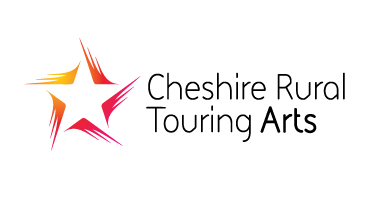  Rural Touring ArtsVenue Tech Spec  updated 2014/15Venue InformationName Of Venue  Whitby hall (Action Transport Theatre)Address of venue (including postcode)Stanney Lane, Ellesmere Port, CH65 9AESpecific local directions to venue (if its difficult to find from the address/postcode alone)Please see website - http://www.actiontransporttheatre.org/contact-us/map-and-directions/Name of contact person (s) for venue Christina Lydon (until Nov 2014)Jessica Egan (after Nov 2014)Telephone number for venue contact person (s)0151 357 2120Email for venue contact person (s) - boxoffice@actiontransporttheatre.org  / info@actiontransporttheatre.orgFloor Surface and condition (eg wood, lino etc)LinoAccess to venue (where  do the company park the van and load the set into etc)Free car park outside of venue.Dressing rooms / facilities (how many, what size, what facilities are included such as toilets, sinks, use of a kitchen etc)Two dressing rooms.Small kitchenToiletsPerformance area (Is there a stage and if so what size and does it have working curtains? Flexible performance space – can do end on or traverse.  Standard end on performance space is 7m wide by 4.9m deep.  Height is 3m.  Black Box Studio so no curtains or raised stage area and no backstage area. Cast enter from main entrance behind the audience.If the company are to perform on the floor, how can it be ensured all the audience can see? What may the company need to consider when preparing their seating plans?)We have tiered seating rostra that we can erect as needed.  Please speak to us in advance if this is the case.What is the venue capacity and seating available  (include numbers for different set ups if you vary your layout, eg cabaret style, traditional theatre style etc, and also if you use chairs, benches mats for children etc)Maximum end on seating is 90 for standard layout and 100 for children / families.  Traverse capacity would depend on the size of playing area, but is generally c.50Black out. Is there a total blackout in the performance area? Excepting emergency exit signs yesMasking. Are there any back tabs (fabric or rigid) available to hide areas at the side of the stage? If yes please give details.Not as standard, but could be erected if needed.Power supply. Please give details of the power supply to the venue.Please see attached tech specLighting. Please give details of any lighting available to use.Please see attached tech specSound. Please give details of any sound equipment available to use.Please see attached tech specIs there a piano? If so please give details of type (eg upright wooden, electric etc) and is it in tune?NoPlease add any other information you think may be helpful.Please provide a floor plan of the venue or performance space with this form. Please include dimensions of the hall and stage area, height, width and location of doors, and locations of power sockets.  Please attach the plan with this completed form.Your cooperation is very much appreciated. Thank you.